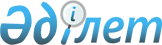 О применении антидемпинговой меры посредством введения антидемпинговой пошлины в отношении ванн чугунных эмалированных, происходящих из Китайской Народной Республики и ввозимых на единую таможенную территорию Таможенного союзаРешение Коллегии Евразийской экономической комиссии от 9 апреля 2013 года № 64      В соответствии с пунктом 1 статьи 17 Соглашения о применении специальных защитных, антидемпинговых и компенсационных мер по отношению к третьим странам от 25 января 2008 года, учитывая Решение Коллегии Евразийской экономической комиссии от 25 декабря 2012 г. № 287 «О применении антидемпинговой меры посредством введения предварительной антидемпинговой пошлины в отношении ванн чугунных эмалированных, происходящих из Китайской Народной Республики 

и ввозимых на единую таможенную территорию Таможенного союза», на основании доклада Департамента защиты внутреннего рынка о результатах антидемпингового расследования в отношении ванн чугунных эмалированных, происходящих из Китайской Народной Республики 

и ввозимых на единую таможенную территорию Таможенного союза, Коллегия Евразийской экономической комиссии решила:



      1. Применить антидемпинговую меру посредством введения сроком по 25 января 2018 г. включительно антидемпинговой пошлины в размере 51, 87 процента от таможенной стоимости в отношении ввозимых на единую таможенную территорию Таможенного союза ванн чугунных эмалированных, происходящих из Китайской Народной Республики, классифицируемых кодом 7324 21 000 0 ТН ВЭД ТС.

      Для целей применения указанной антидемпинговой меры товар определяется как кодом ТН ВЭД ТС, так и наименованием товара.



      2. Государственному таможенному комитету Республики Беларусь, Комитету таможенного контроля Министерства финансов Республики Казахстан и ФТС России:

      обеспечить взимание антидемпинговой пошлины, предусмотренной настоящим Решением;

      обеспечить осуществление зачета сумм уплаченной (взысканной) предварительной антидемпинговой пошлины, установленной Решением Коллегии Евразийской экономической комиссии от 25 декабря 2012 г. № 287, в антидемпинговую пошлину и зачисление на единый счет уполномоченного органа того государства – члена Таможенного союза и Единого экономического пространства, в котором они были уплачены.



      3. Настоящее Решение вступает в силу 26 мая 2013 г.      Председатель                               В.Б. Христенко
					© 2012. РГП на ПХВ «Институт законодательства и правовой информации Республики Казахстан» Министерства юстиции Республики Казахстан
				